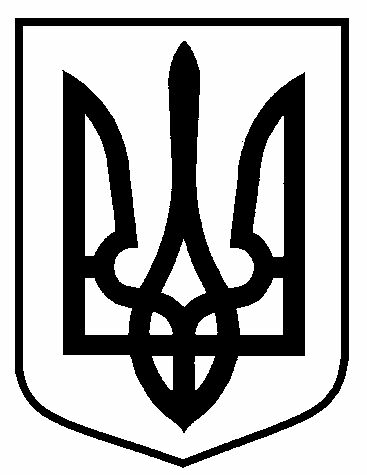 ВІДДІЛ ОХОРОНИ  ЗДОРОВ’Я  СУМСЬКОЇ  МІСЬКОЇ  РАДИН А К А З13.12.2018	      	                              м. Суми               	                     № 215-АдмПро преміювання працівниківВОЗ СМР..........................На підставі постанови Кабінету Міністрів України від 09.03.2006 р.     № 268 «Про впорядкування структури та умов оплати праці працівників апарату органів виконавчої влади, органів прокуратури, судів та інших органів», Положення про преміювання, сумлінне виконання своїх обов’язків та з нагоди Дня місцевого самоврядування НАКАЗУЮ:Преміювати працівників апарату відділу охорони здоров’я Сумської міської ради головних спеціалістів Кіпенко Н.Б. Ващенко Т.В., Руденко І.М. в розмірі посадового окладу з нагоди Дня місцевого самоврядування.Контроль за виконанням наказу залишаю за собою.В.о. начальника відділу			                               О.Ю. ЧумаченкоШиленко  650276